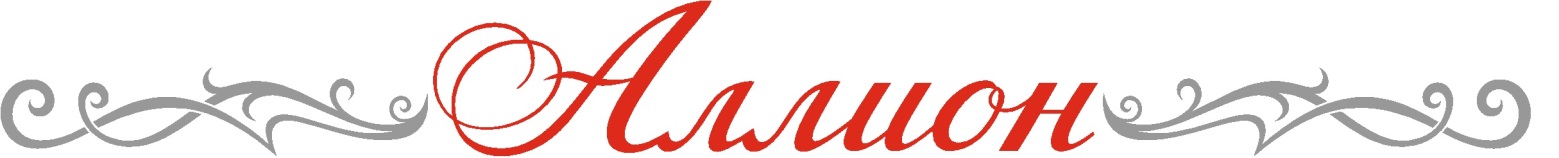 660031, г. Красноярск, ул. Айвазовского 16, e-mail: dm543566@yandex.ru, Сайт www.ALLION24.ruТел. +7(391) 272-65-30, 8-923-287-90-82, VIBER/WHATSAPP  8-967-612-65-30Прайс–лист на МДФ фасады, ламинированные пленкой ПВХКатегория МОДЕРН(гладкие фасады без фрезеровки)Примечание:- Толщина МДФ фасадов категории МОДЕРН «ГЛУХОЙ», «ВИТРИНА», «КРЕСТ» 16мм, обратная сторона ламинированная белая.- Кромка фасада по всему периметру обрабатывается фрезами (R-3 мм), (R-6 мм), (R-9 мм), (R-6 мм, с буртиком), (R-9 мм. с буртиком) (R-12 мм)- При умолчании в заявке заказчика используется стандартный (R-6 мм)- В случаи выполнения фасад «КРЕСТ» не стандартного размера  дополнительно к стоимости + 700 рублей за фасад.- Покрытие фасада категории МОДЕРН матовым/глянцевым лаком + 2600 рублей за 1м2Примечание:- Гнутый/вогнутый фасад  выполняется с радиусом R=300 мм.- Стандартная высота гнутый/вогнутый фасад Н=713 мм, Н=716 мм.- Максимальный размер не стандартного гнутого/вогнутого фасада,  Н=960 мм, + 800 рублей к категории.- Стандартная высота гнутый/вогнутый цоколь Н= до 150 мм, с радиусом R=300 мм.- Покрытие гнутого/ вогнутого фасада категории МОДЕРН матовым/глянцевым лаком + 2600 рублей за 1м2Категория КЛАССИКА(фасады с простой фрезеровкой) Примечание:- Толщина МДФ фасадов категории КЛАССИКА «ГЛУХОЙ», «ВИТРИНА», «КРЕСТ» 16мм, обратная сторона ламинированная белая.- Кромка фасада по всему периметру обрабатывается фрезами (R-3 мм), (R-6 мм), (R-9 мм), (R-6 мм, с буртиком), (R-9 мм. с буртиком) ( R-12 мм)- При умолчании в заявке заказчика используется стандартный (R-6 мм)- Выполнение фасада с эффектом старения-патина золото, серебро, коричневая, фиолетовая, белая, чёрная, орех,т. орех,  слоновая кость, фисташка + 2400 за 1м2. - Покрытие фасада категории КЛАССИКА матовым/глянцевым лаком + 2600 рублей за 1м2- Максимальный размер фасада по высоте Н=2250 мм, минимальный Н=176 мм.- Минимальный размер фасада по ширине L=296 мм.Примечание;- Гнутый/вогнутый фасад выполняется с радиусом R=300 мм.- Стандартная высота гнутый/вогнутый фасад Н=713 мм, Н=716 мм.- Максимальный размер не стандартного гнутого/вогнутого фасада,  Н=860 мм, + 800 рублей к категории.- Стандартная высота гнутый/вогнутый цоколь Н= до 150 мм, с радиусом R=300 мм.- Выполнение фасада с эффектом старения-патина золото, серебро, коричневая, фиолетовая, белая, чёрная, орех,   т. орех,  слоновая кость, фисташка + 2400 за 1м2.- Покрытие гнутого/ вогнутого фасада категории КЛАССИКА матовым/глянцевым лаком + 2600 рублей за 1м2Категория КАНТРИ(фасады со сложной фрезеровкой) Примечание:- Толщина МДФ фасадов категории КАНТРИ «ГЛУХОЙ», «ВИТРИНА»,  16мм, обратная сторона ламинированная белая.- Кромка фасада по всему периметру обрабатывается фрезами (R-3 мм), (R-6 мм), (R-9 мм), (R-6 мм, с буртиком), (R-9 мм, с буртиком) (R-12 мм)- При умолчании в заявке заказчика используется стандартный (R-6 мм. с буртиком)- Выполнение фасада с эффектом старения-патина золото, серебро, коричневая, фиолетовая, белая, чёрная, орех,т. орех,  слоновая кость, фисташка + 2400 за 1м2. - Максимальный размер фасада по высоте Н=2250 мм, минимальный Н=176 мм.- Минимальный размер фасада по ширине L=296 мм. - *5 категория изготавливается только в матовых декорах.Примечание;- Гнутый/вогнутый фасад выполняется с радиусом R=300 мм.- Стандартная высота гнутый/вогнутый фасад Н=713 мм, Н=716 мм.- Максимальный размер не стандартного гнутого/вогнутого фасада,  Н=860 мм, + 800 рублей к категории.- Стандартная высота гнутый/вогнутый цоколь Н= до 150 мм, с радиусом R=300 мм.- Выполнение фасада с эффектом старения-патина золото, серебро, коричневая, фиолетовая, белая, чёрная, орех,   т. орех,  слоновая кость, фисташка + 2400 за 1м2.- *5 категория изготавливается только в матовых декорах.Категория ПРОВАНС(фасады со сложной фрезеровкой с декоративной вставкой «КОСИЧКА») Примечание:- Толщина МДФ фасадов категории ПРОВАНС «ГЛУХОЙ», «ВИТРИНА»,  16мм, обратная сторона ламинированная белая.- Кромка фасада по всему периметру обрабатывается фрезами (R-3 мм), (R-6 мм), (R-9 мм), (R-6 мм, с буртиком), (R-9 мм. с буртиком) (R-12 мм)- При умолчании в заявке заказчика используется стандартный (R-6 мм. с буртиком)- Выполнение фасада с эффектом старения-патина золото, серебро, коричневая, фиолетовая, белая, чёрная, орех,т. орех,  слоновая кость, фисташка + 2400 за 1м2. - Максимальный размер фасада по высоте Н=2250 мм, минимальный Н=176 мм.- Минимальный размер фасада по ширине с артикулом АРТ-28, АРТ-29, АРТ-30, АРТ-31, АРТ-32, АРТ-33, L=296 мм.  изготавливается только с узкими полями.- Изготовление фасада АРТ-30, с декором DR-22 возможно при минимальном размере L=396 мм.  - Декоративные 3D вставки рассчитываются индивидуально (согласно приложению № 2)- *5 категория изготавливается только в матовых декорах.Примечание;- Гнутый/вогнутый фасад выполняется с радиусом R=300 мм.- Стандартная высота гнутый/вогнутый фасад Н=713 мм, Н=716 мм.- Максимальный размер не стандартного гнутого/вогнутого фасада,  Н=860 мм, + 800 рублей к категории.- Стандартная высота гнутый/вогнутый цоколь Н= до 150 мм, с радиусом R=300 мм.- Выполнение фасада с эффектом старения-патина золото, серебро, коричневая, фиолетовая, белая, чёрная, орех,   т. орех,  слоновая кость, фисташка + 2400 за 1м2.- *5 категория изготавливается только в матовых декорах.Категория ПРЕСТИЖ(фасады со сложной фрезеровкой и выборкой)Примечание:- Толщина МДФ фасадов категории ПРЕСТИЖ «ГЛУХОЙ», «ВИТРИНА»,  16мм/19мм, обратная сторона ламинированная белая.- Кромка фасада по всему периметру обрабатывается фрезами (R-3 мм), (R-6 мм), (R-9 мм), (R-6 мм, с буртиком), (R-9 мм. с буртиком) (R-12 мм)- Выполнение фасада с эффектом старения-патина золото, серебро, коричневая, фиолетовая, белая, чёрная, орех,т. орех,  слоновая кость, фисташка + 2400 за 1м2. - Максимальный размер фасада по высоте Н=2250 мм, минимальный Н=176 мм.- Минимальный размер фасада по ширине с артикулом АРТ-40, АРТ-41, АРТ-42, АРТ-43, АРТ-44, АРТ-45, АРТ-46, АРТ-47,  L=296 мм. - Изготовление фасада  АРТ-44, АРТ-45, АРТ-46, АРТ-60, АРТ-61, АРТ-62, АРТ-63, АРТ-64, АРТ-66, возможно, только на 19-м МДФ.- *5 категория изготавливается только в матовых декорах.Прайс–лист на декоративные элементы из МДФСТОЛЕШНИЦЫ 26мм., 32мм.Примечание:- Толщина МДФ фасадов категории  СТОЛЕШНИЦЫ  - 26, 32 мм, обратная сторона ламинированная белая.- Кромка фасада по всему периметру обрабатывается фрезами (R-3 мм), (R-6 мм), (R-9 мм), (R-6 мм., с буртиком), (R-9 мм), (R-12 мм), (R-50 мм)- При умолчании в заявке заказчика используется стандартный (R-50 мм)- Выполнение фасада с эффектом старения-патина золото, серебро, коричневая, фиолетовая, белая, чёрная, орех,   т. орех,  слоновая кость, фисташка + 2400 за 1м2.- Покрытие фасада категории СТОЛЕШНИЦЫ матовым/глянцевым лаком + 2600 рублей за 1м2- Максимальный размер фасада по высоте Н=2400х1050 мм.ОКЛЕЙКА ОБРАТНОЙ СТОРОНЫПримечание:- Стоимость указана только за оклейку обратной стороны.- При оклеивании обратной стороны, кромка фасада не обрабатывается *(R-0 мм)ДЕКОРАТИВНАЯ РЕШЁТКАПримечание:- Декоративная решётка изготовлена из массива.- Окрашивается в однотонный цвет по каталогу RAL/CS.- Максимально допустимый размер решётки Н=1460мм. *  L=560мм.ПИЛЯСТРАПримечание;- Минимальный размер 300 *50мм.- Максимальный размер 2250*90мм.- Толщина МДФ  16мм, обратная сторона ламинированная белая.- Все резные и декоративные вставки имеют фиксированный размер.АРКАПримечание;- Минимальный размер  –  300х300 мм.- Толщина МДФ  16мм, обратная сторона ламинированная белая.СВЕТОВАЯ ПЛАНКАПримечание;- Стандартный размер  –  65*2000 мм.- Толщина МДФ  16мм, обратная сторона ламинированная белая.- Размер гнутой планки 65*422мм.  R=300- Размер вогнутой планки 65*474мм.  R=300БУТЫЛОЧНИЦАПримечание;- Минимальный размер 716 *110мм.- Максимальный размер 920*300мм.- Толщина МДФ  16мм, обратная сторона ламинированная белая.БАЛЮСТРАДАПримечание;- Категория КЛАССИКА обратная сторона ламинированная  белая.- Категория ПРЕМИУМ нижняя сторона ламинированная белая, верхняя в цвет ПВХ пленки. Верхняя планка с двух сторон в цвет ПВХ пленки - Стандартный размер балюстрады ПРЕМИУМ   Н – 72 мм.  L - 2000 мм.- Стандартный размер балюстрады КЛАССИКА   Н – 77 мм. L - 2000 мм.КАРНИЗЫПримечание;- Стандартный  размер прямого карниза КЛАССИКА – 85*2300 мм.- Стандартный размер прямого карниза ПРЕМИУМ  –  60*2400 мм.- Размер радиусного карниза КЛАССИКА гнутый 85*430 R=300- Размер радиусного карниза КЛАССИКА вогнутый 85*475 R=300- Размер радиусного карниза ПРЕМИУМ гнутый 85*450 R=300ДУГАПримечание;- Толщина МДФ  16мм, обратная сторона ламинированная белая.- Минимальный размер 140*496 мм.- Максимальный размер 500*1100 мм.-  * 3D  декоры, на выбор заказчика рассчитываются индивидуально, согласно прайса на декоративные 3D   элементы- Возможен любой вариант исполнения по эскизу заказчика.ДОБОРНИК ДЛЯ КАРНИЗАПримечание;- Стандартный размер доборника «КОРСИКА» –  65/85*2300 мм. (в каталоге раздел «Доборник для карниза» это первые  четыре элемента)*- Стандартный размер  доборника «ВЕРСАЛЬ» –  46/65*2300 мм. (в каталоге раздел «Доборник для карниза» Версаль 65мм это пятый  элемент, Версаль 46мм это шестой элемент.)*- Гнутые и вогнутые доборники «КОРСИКА» не изготавливаются.- Установка элементов декора, возможно как под пленкой, так и по поверхности пленки, на усмотрение заказчика.- Стоимость декора рассчитывается с учетом количества размещенных декоров на площади доборника.- Длина декора DR-29 =408мм.- Длина декора DR-31 =325мм.ДВОЙКА, ТРОЙКАПримечание;- Выполняются  только с фрезировкой  Арт-9, Арт-20- Толщина МДФ  16мм, обратная сторона ламинированная белая.- Стандартный размер ДВОЙКА от 450*596 до 2300*996 мм.- Стандартный размер ТРОЙКА  от 713*596 до 896 *996мм.ДЕКОРАТИВНАЯ ОПОРА- Декоративная опора не имеет регулировки по высоте.- Высота опоры -87мм.660031, г. Красноярск, ул. Айвазовского 16, e-mail: dm543566@yandex.ru, Сайт www.ALLION24.ruТел. +7(391) 272-65-30,    8-923-287-90-82,    +7(391) 254-35-66Прайс–лист на крашенные МДФ фасады*1 Процедура патинирования включает в себя; нанесение патины с последующим нанесения матового лака.*2 Окраска фасада по текстуре пленки ПВХ включает в себя; нанесение матовой эмали/колерованного грунта по каталогу RAL /CS с последующим нанесение матового лака. На фасадах при создании эффекта старения наносится морилка + 400р. м.2*3 Окраска фасада « Интегрированная ручка) выполняется только из МДФ 18-22мм. В случае выполнения из МДФ 22 мм. + 3400р. м.2    Интегрированная ручка выполняется ПО ШИРИНЕ фасада указанной в заказе!- Окраска вытяжки из массива 0.412м. матовой эмалью 3 700р. + патина 1000р. = 4700р.Прямые фасадыПрямые фасадыПрямые фасадыПрямые фасадыПрямые фасадыПрямые фасадыТипКатегория 1Категория 2Категория 3Категория 4Категория 5Фасад «ГЛУХОЙ»37503950435047504950Фасад «ВИТРИНА»38004000440048005000Фасад «КРЕСТ»39504150455049505150Радиусные фасадыРадиусные фасадыРадиусные фасадыРадиусные фасадыРадиусные фасадыРадиусные фасадыТипКатегория 1Категория 2Категория 3Категория 4Категория 5Гнутый/вогнутый фасад38504100439050705190Гнутый/вогнутый фасад «ВИТРИНА»41204380458052305350Гнутый/вогнутый фасад «КРЕСТ»42604520478053505480Гнутый/вогнутый цоколь11901480177020002140Прямые фасадыПрямые фасадыПрямые фасадыПрямые фасадыПрямые фасадыПрямые фасадыТипКатегория 1Категория 2Категория 3Категория 4Категория 5Фасад «ГЛУХОЙ»«ВИТРИНА»38004000440048005000Фасад «КРЕСТ»39504150455049505150Радиусные фасадыРадиусные фасадыРадиусные фасадыРадиусные фасадыРадиусные фасадыРадиусные фасадыТипКатегория 1Категория 2Категория 3Категория 4Категория 5Гнутый/вогнутый фасад40504300459052705390Гнутый/вогнутый фасад «ВИТРИНА»43204580478054305550Гнутый/вогнутый фасад «КРЕСТ»44604720498055505680Гнутый/вогнутый цоколь11901480177020002140Прямые фасадыПрямые фасадыПрямые фасадыПрямые фасадыПрямые фасадыПрямые фасадыПрямые фасадыТипКатегория 1Категория 2Категория 3Категория 4Категория 4Категория 5Фасад «ГЛУХОЙ»«ВИТРИНА»41504350-51505150*5350Фасад «КРЕСТ»48005000-58005800*6000Радиусные фасадыРадиусные фасадыРадиусные фасадыРадиусные фасадыРадиусные фасадыРадиусные фасадыТипКатегория 1Категория 2Категория 3Категория 4Категория 5Гнутый/вогнутый фасад4550480050905770*5890Гнутый/вогнутый фасад «ВИТРИНА»4820508052805930*6050Гнутый/вогнутый цоколь1190148017702000*2140Прямые фасадыПрямые фасадыПрямые фасадыПрямые фасадыПрямые фасадыПрямые фасадыТипКатегория 1Категория 2Категория 3Категория 4Категория 5Фасад «ГЛУХОЙ»«ВИТРИНА»47504950-5750*5950Фасад «КРЕСТ»54005600-6400*6600Радиусные фасадыРадиусные фасадыРадиусные фасадыРадиусные фасадыРадиусные фасадыРадиусные фасадыТипКатегория 1Категория 2Категория 3Категория 4Категория 5Гнутый/вогнутый фасад48505100-6070*6190Гнутый/вогнутый фасад «ВИТРИНА»51205380-6230*6350Гнутый/вогнутый цоколь1190148017702000*2140Прямые фасадыПрямые фасадыПрямые фасадыПрямые фасадыПрямые фасадыПрямые фасадыТипКатегория 1Категория 2Категория 3Категория 4Категория 5Фасад «ГЛУХОЙ»«ВИТРИНА»47504950-5750*5950ТипКатегория 1Категория 2Категория 3Категория 4Категория 5Фасад «ГЛУХОЙ»52505450585062506450Прямые фасадыПрямые фасадыПрямые фасадыПрямые фасадыПрямые фасадыПрямые фасадыТипКатегория 1Категория 2Категория 3Категория 4Категория 5Фасад «ГЛУХОЙ»29003110348041404300Декоративная решётка19640КатегорияБез патинированияС патинированиемЛАЙТ1242014170ЛЮКС1713018920СУПЕР ЛЮКС2085022390НаименованиеБез патинированияС патинированиемАрка52907320НаименованиеБез патинированияС патинированиемСветовая планка12401740Световая планка радиусная28503060НаименованиеБез патинированияС патинированиемБ-11390016040Б-22225024400Б-31828020400КатегорияБез патинированияС патинированиемКЛАССИКА 19902290ПРЕМИУМ38004500ПРЕМИУМ радиусная32903990КатегорияБез патинированияС патинированиемКЛАССИКА 85мм.24302730КЛАССИКА гнутый/вогнутый 85мм.34503820ПРЕМИУМ22802780ПРЕМИУМ  гнутый39604680Категория 1Категория 2Категория 3Категория 4ДУГА4820513057805830КатегорияБез патинированияС патинированиемДоборник «КОРСИКА» -65мм. (без декора)26502950Доборник «КОРСИКА» -85мм. (без декора)29203420Доборник «ВЕРСАЛЬ» 46мм. с декором43404840Доборник «ВЕРСАЛЬ» -46мм. с декором радиусная40504450Доборник «ВЕРСАЛЬ» 65мм. с декором43404840Доборник «ВЕРСАЛЬ» 65мм. с декором радиусная40504550Категория 1Категория 2Категория 3Категория 4Категория 5ДВОЙКА, ТРОЙКА49205230588059306170Опора не окрашеннаяОпора окрашеннаяОпора окрашенная + патина65011501300Тип покрытияКатегория МОДЕРНстоимость за м.2Категория КЛАССИКАстоимость за м.2Категория КАНТРИстоимость за м.2Категория ПРОВАНСстоимость за м.2Фасад крашенныйИнтегрированная ручка *3Гнутый вогнутый фасадстоимость за шт.Цоколь гнутый вогнутыйстоимость за шт.МДФ 26-32 мм.стоимость за м.2Крашеный фасад ГЛЯНЕЦ87009900--134008000290010500Крашеный фасад МАТОВЫЙ80009200104001090012200750027009800Звездное небо(глянец)970010900--144008500315011500Хамелеон(глянец)1070011900--154009500330012500Покрытие фасада с пленкой ПВХ матовым лаком2400240024002400-1100300-Покрытие фасада с пленкой ПВХ глянцевым лаком29002900---2000только категория МОДЕРН500-Патинирование*1-280028002800-1600500-Окраска фасада с обратной стороны МАТОВЫЙ55005500550055005500360019005700Окраска фасада с обратной стороны ГЛЯНЕЦ57005700570057005700475027505900Окраска фасада по текстуре пленки ПВХ  по RAL/CS *2 МАТОВЫЙ12450130001345013950-7820335014450